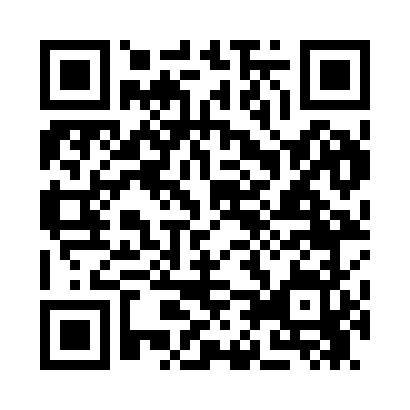 Prayer times for Cheapside, Massachusetts, USAMon 1 Jul 2024 - Wed 31 Jul 2024High Latitude Method: Angle Based RulePrayer Calculation Method: Islamic Society of North AmericaAsar Calculation Method: ShafiPrayer times provided by https://www.salahtimes.comDateDayFajrSunriseDhuhrAsrMaghribIsha1Mon3:325:1712:544:588:3210:172Tue3:335:1712:554:588:3110:163Wed3:335:1812:554:588:3110:164Thu3:345:1912:554:588:3110:155Fri3:355:1912:554:588:3110:156Sat3:365:2012:554:598:3010:147Sun3:375:2112:554:598:3010:138Mon3:385:2112:564:598:3010:129Tue3:395:2212:564:598:2910:1210Wed3:405:2312:564:598:2910:1111Thu3:415:2412:564:598:2810:1012Fri3:435:2412:564:598:2810:0913Sat3:445:2512:564:588:2710:0814Sun3:455:2612:564:588:2610:0715Mon3:465:2712:564:588:2610:0616Tue3:485:2812:574:588:2510:0517Wed3:495:2812:574:588:2410:0418Thu3:505:2912:574:588:2410:0319Fri3:515:3012:574:588:2310:0120Sat3:535:3112:574:588:2210:0021Sun3:545:3212:574:578:219:5922Mon3:565:3312:574:578:209:5723Tue3:575:3412:574:578:199:5624Wed3:585:3512:574:578:189:5525Thu4:005:3612:574:568:179:5326Fri4:015:3712:574:568:169:5227Sat4:035:3812:574:568:159:5028Sun4:045:3912:574:558:149:4929Mon4:065:4012:574:558:139:4730Tue4:075:4112:574:558:129:4631Wed4:095:4212:574:548:119:44